Na qualidade de titular dos direitos de autor da publicação, autorizo a Universidade Federal do Espírito Santo a publicar em ambiente digital institucional, sem ressarcimento dos direitos autorais previstos na Lei nº 9.610/98 e em outras que regulem ou vierem a regular a matéria, o texto integral da obra abaixo citada, conforme permissões assinaladas, para fins de leitura e/ou impressão, a título de divulgação da produção científica brasileira.Local: 	Data: 	/ 	/ 	. Assinatura do autor:Tipo de documento:  (  ) Dissertação	( ) TeseNome autor:Vínculo empregatício:Identificador único de autor (https://orcid.org/signin - cadastramento gratuito):ORCIDTelefone para contato:E-mail:Pode ser disponibilizado? ( ) sim ( ) nãoTítulo:Nome do programa de pós-graduação:Nome Orientador:ORCID:Nome Coorientador:ORCID:Nome Coorientador:ORCID:Membro da banca:Membro da banca:Membro da banca:Membro da banca:Membro da banca:Data de Defesa: 	/	/	Área do conhecimento(conforme tabela do CNPq - http://www.cnpq.br/documents/10157/186158/TabeladeAreasdoConhecimento.pdf)Palavras-chave (máximo 5):Agência de Financiamento:(	)CAPES (	)CNPq (	)FAPES (	) Outra: 	Agência de Financiamento:(	)CAPES (	)CNPq (	)FAPES (	) Outra: 	Agência de Financiamento:(	)CAPES (	)CNPq (	)FAPES (	) Outra: 	Tipo de acesso:(	) Livre1	(	) Restrito2	(	) Embargo3 – 	anos.Orientações:Não existe restrições quanto ao acesso.O acesso está condicionado à identificação (login) no repositório.Documentos com acesso embargado por tempo determinado. Informe o período de embargo na lacuna.Obs.: Os documentos com o tipo de acesso 2 e 3 serão mantidos no máximo por 3 anos a partir da data de autorização da publicação. A extensão deste prazo suscita justificativa junto ao SIB/UFES. Todo o resumo e os metadados sempre ficarão disponibilizados.Tipo de acesso:(	) Livre1	(	) Restrito2	(	) Embargo3 – 	anos.Orientações:Não existe restrições quanto ao acesso.O acesso está condicionado à identificação (login) no repositório.Documentos com acesso embargado por tempo determinado. Informe o período de embargo na lacuna.Obs.: Os documentos com o tipo de acesso 2 e 3 serão mantidos no máximo por 3 anos a partir da data de autorização da publicação. A extensão deste prazo suscita justificativa junto ao SIB/UFES. Todo o resumo e os metadados sempre ficarão disponibilizados.Tipo de acesso:(	) Livre1	(	) Restrito2	(	) Embargo3 – 	anos.Orientações:Não existe restrições quanto ao acesso.O acesso está condicionado à identificação (login) no repositório.Documentos com acesso embargado por tempo determinado. Informe o período de embargo na lacuna.Obs.: Os documentos com o tipo de acesso 2 e 3 serão mantidos no máximo por 3 anos a partir da data de autorização da publicação. A extensão deste prazo suscita justificativa junto ao SIB/UFES. Todo o resumo e os metadados sempre ficarão disponibilizados.Tipo de Licença Creative Commons (CC). Este tipo de licença permite que o próprio autor sem intervenção de intermediários (ex.: advogados) informe às pessoas como elas devem utilizar a sua obra sem pedir autorização prévia.Se você adotar a Licença Creative Commons marque uma das opções abaixo:Tipo de Licença Creative Commons (CC). Este tipo de licença permite que o próprio autor sem intervenção de intermediários (ex.: advogados) informe às pessoas como elas devem utilizar a sua obra sem pedir autorização prévia.Se você adotar a Licença Creative Commons marque uma das opções abaixo:Tipo de Licença Creative Commons (CC). Este tipo de licença permite que o próprio autor sem intervenção de intermediários (ex.: advogados) informe às pessoas como elas devem utilizar a sua obra sem pedir autorização prévia.Se você adotar a Licença Creative Commons marque uma das opções abaixo:XESQUEMACONTEÚDO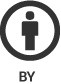 Atribuição – CC BY. Sem reservas em relação ao uso, inclusive para comercialização.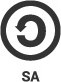 Atribuição-Compartilha Igual – BY-SA. Permite a remixagem, adaptação e criação a partir do seu trabalho. Para fins comerciais e não comerciais deve ser atribuído crédito e licença sob termos idênticos do original.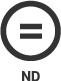 Atribuição- SemDerivações – CC BY-ND. Permite a resdistribuição comercial enão comercial desde que não seja alterado no seu todo e o crédito seja atribuído ao autor.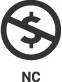 Atribuição-NãoComercial – CC BY NC. Permite remixagem, adaptação e criação para fins não comerciais, com atribuição de crédito aos novos trabalhos que não precisam ser licenciados nos mesmos termos.Atribuição-NãoComercial-CompartilhaIgual - CC BY-NC-SA. Permite remixagem, adaptação e criação a partir do seu trabalho para fins não comerciais, desde que o crédito seja atribuído ao autor e que licenciem as novascriações sob termos idênticos.Atribuições-SemDerivações-SemDerivados – CC BY-NC-ND. Mais restritiva das licenças, só permite o download dos trabalhos e o compartilhamento com atribuição de crédito do autor.